INFORMAČNÍ POKYNY PRO RODIČE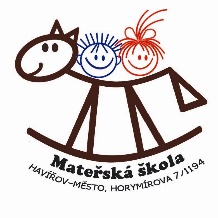 Tyto pokyny vyplývají ze zákona č. 561/2004 Sb., o předškolním, základním, středním, vyšším, odborném a jiném vzdělávání (Školský zákon) ve znění pozdějších změn a doplňků a vyhlášky č. 14/2005 Sb., o předškolním vzdělávání a její novelizace č. 43/2006 Sb. Vztahy mezi dětmi, jejich zákonnými zástupci a zaměstnanci školy upřesňuje školní řád, který je veřejně dostupný u ředitelky, v šatnách dětí jednotlivých tříd a na www stránkách školy.
Mateřská škola pracuje podle Školního vzdělávacího programu pod názvem „Po stopách Horymírova koně Šemíka“PROVOZ MATEŘSKÉ ŠKOLY 6:00 – 16:30 hodin.
Příchod dětí je od 6:00 – 8:30 hod. (předškoláci do 8:15 hod.)
Při příchodu do mateřské školy je povinností rodiče předávat dítě p. učitelce ve třídě. Učitelka zodpovídá za dítě až po jeho převzetí od rodiče či jiné pověřené osoby. Pokud rodiče své dítě posílají samostatně nebo je ponechají v šatně bez dozoru, nesou plnou zodpovědnost za jeho bezpečnost či případný nečekaný odchod. Děti se scházejí do 7:00 hod. ve třídě Sluníček. Zpravidla od 7:00 – 7:30 hodin se rozcházejí do svých kmenových tříd.Vyzvedávání dětí z MŠ
po obědě 	Berušky od 12:15 do 12:45 hod.	Sluníčka, Koťata, Myšáci od 12:30 do 13:00 hod.
odpoledne	všechny třídy od 14:45 do 16:30 hod.Zákonní zástupci dítěte mohou k vyzvedávání dítěte písemně pověřit jinou osobu. Bez písemného pověření nevydají p. učitelky dítě nikomu jinému, než jeho zákonným zástupcům! Formulář si mohou vyzvednout u p. učitelky ve třídě nebo u p. účetní nebo vytisknout z www stránek (záložka Přijímací řízení).
Po předchozí domluvě je možno přivést a vyzvednout dítě kdykoliv během dne.CO DÍTĚ POTŘEBUJE DO MŠ – vše řádně podepsanépevné plné přezůvky s protiskluzovou podrážkouoblečení do třídy (tepláky, hrací kalhoty, legíny…)oblečení na pobyt venku (jiné než do třídy, pokrývka hlavy – dle počasí)náhradní prádlo (tričko, slipy, kalhotky, ponožky – budou uloženy v pytlíku v šatně)pyžamo (pokud dítě ve školce odpočívá)zubní kartáčekhygienické potřeby dle domluvy (bude upřesněno při nástupu dítěte do MŠ)hrníček nebo kelímek na pitný režim	ŠKOLSKÉ SLUŽBY A STRAVNÉ (školné a stravné)
Termín placení stravného a školného je vyvěšen u hlavního vchodu – do 15. v měsíci (pokud není dohodnuto jinak).
Platba je prováděna příkazem k inkasu (na základě žádosti) nebo hotově u vedoucí školní jídelny ve stanovené dny od 6:00 do 13:30 hod. na příslušný kalendářní měsíc. Preferujte, prosím, platbu inkasem.
Poplatky za stravu
celodenní děti do 6 let					33,00 Kč/den
celodenní děti od 6 let (odložené školní docházky)	36,00 Kč/den
(cena stravného se může v průběhu školního roku změnit)
Výše školného činí 400 Kč/měs. (poslední ročník – předškoláci – je bezúplatný)Ředitelka MŠ může po předchozím upozornění písemně oznámit zákonnému zástupci dítěte rozhodnutí o ukončení předškolního vzdělávání, jestliže zákonný zástupce opakovaně neuhradí úplatu za vzdělávání v MŠ nebo úplatu za školní stravování ve stanoveném termínu a nedohodne s ředitelkou jiný termín úhrady (zákon 564/2004 Sb., ve znění pozdějších změn a doplňků, § 35, odst. d)
Odhlášení a přihlášení stravy – do 13:00 hod. předchozího pracovního dne přes internet www.strava.cz 